S1 Fig: Reported SARS-CoV-2 testing history in survey participants 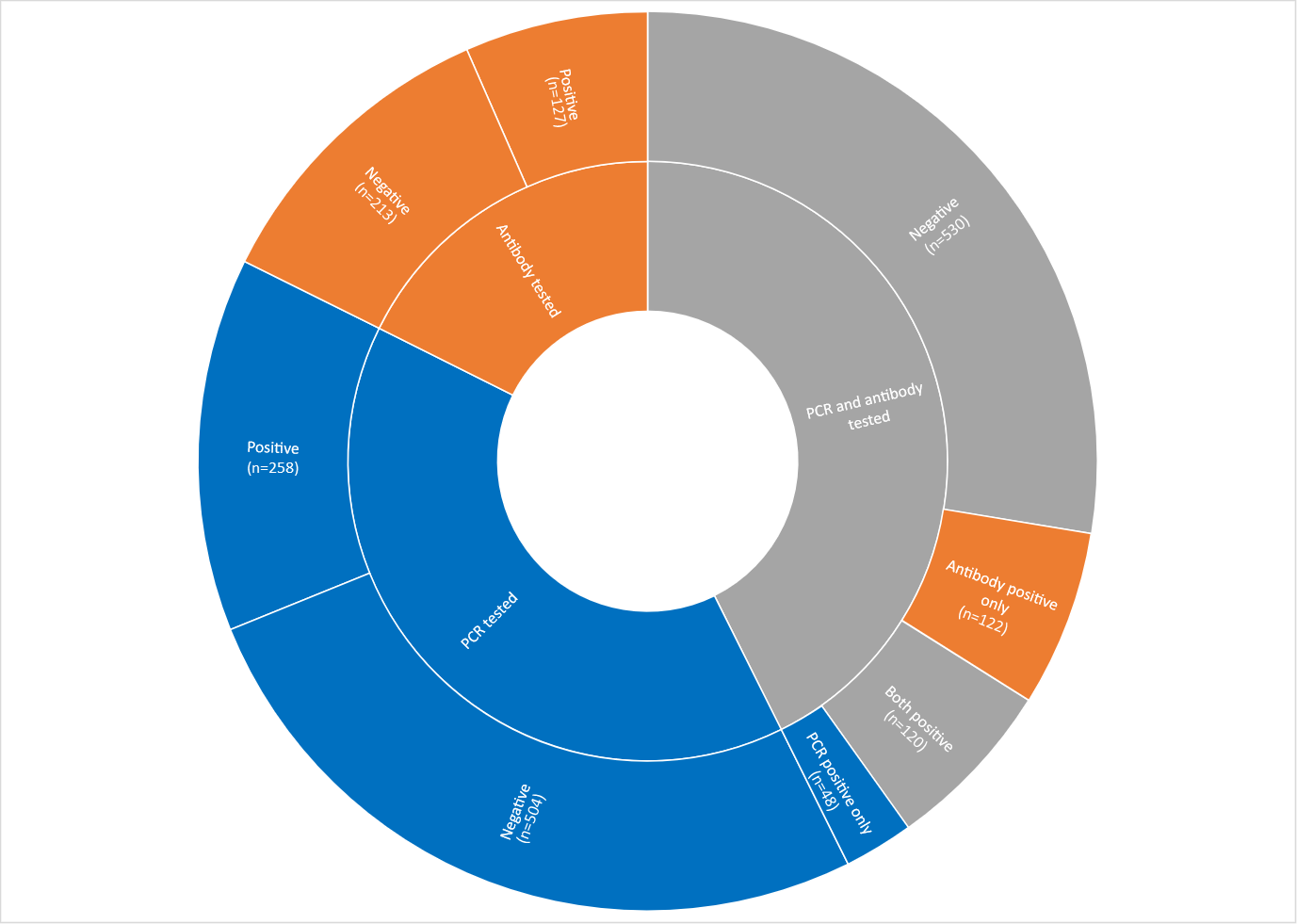 